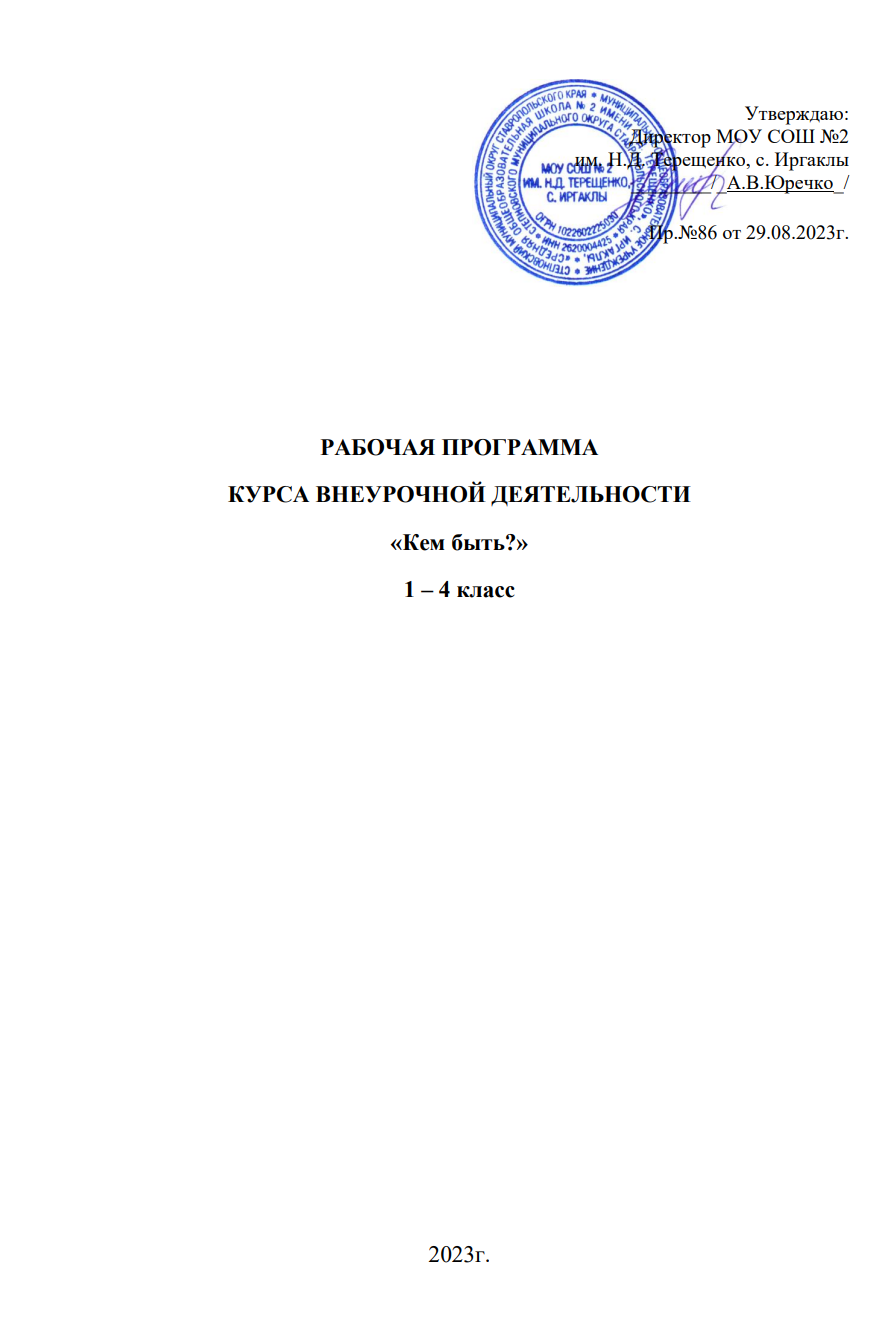 Пояснительная записка Основными особенностями ребенка младшего школьного возраста являются любознательность, познавательный интерес, открытость внешнему миру. Поэтому перед начальной школой стоит увлекательная и сложная задача: определить роль и место профориентационной работы. 	Чтобы ребёнок осознанно сделал свой выбор во взрослой жизни, его надо познакомить с максимальным количеством профессий, начиная с ближнего окружения, т. е. с профессиями людей, хорошо знакомых, чей труд дети наблюдают изо дня в день. Ознакомление с миром профессий, их социальной значимостью и содержанием есть немаловажная составляющая системного знания. Программа внеурочной деятельности по духовно-нравственному направлению «Кем быть?» обеспечивает знакомство с разнообразием профессий уже на начальной ступени обучения, а также в силу возрастных возможностей младших школьников обеспечивает условия - исследовать способности обучающихся применительно к рассматриваемой профессии. Цель программы – ознакомление с миром профессий, их социальной значимостью и содержанием. Задачи программы:  формировать положительное отношение к труду и людям труда  развивать интерес к трудовой и профессиональной деятельности у младших школьников.  содействовать приобретению обучающимися желания овладеть какой-либо профессией.Общая характеристика программы «Кем быть?» Программа внеурочной деятельности по духовно-нравственному направлению «Кем быть?» состоит из четырёх модулей: Первый модуль 1 класс: формирование знаний о труде, понимание значения труда для жизни общества и каждого человека Второй модуль 2 класс: формирование творческого воображения, мышления, интереса к трудовой и профессиональной деятельности; желания овладеть какой-либо профессией Третий модуль 3 класс: развитие интеллектуальных способностей, обогащение представлений о различных сторонах профессий; Четвёртый модуль 4 класс: формирование у обучающихся чувства ответственности, способности ориентироваться в многообразии трудовой деятельности людей. Основным методом реализации программы является метод проблемного обучения, позволяющий путём создания проблемных ситуаций, с помощью информационных вопросов и гибкого их обсуждения повысить заинтересованность учащихся в тематике занятий. Каждое занятие имеет тематическое наполнение, связанное с рассмотрением определённой профессии, поэтому дети имеют возможность расширить свои представления о мире профессий, а также в силу возрастных возможностей исследовать свои способности применительно к рассматриваемой профессии. Связь межпредметных областей с внеурочной деятельностью Изучение программы внеурочной деятельности по духовно-нравственному направлению «Кем быть?» тесно связано с такими дисциплинами как «Математика», «Русский язык», «Литературное чтение», «Изобразительное искусство», «Технология», «Музыка», «Окружающий мир».Описание места программы «Кем быть?» в учебном плане Программа внеурочной деятельности по духовно-нравственному направлению «Кем быть?» предназначена для обучающихся 1-4 классов, с учётом реализации её учителями начальных классов, занимающимися вопросами профессионального просветительства, профориентационной работой, социальной адаптацией детей в возрасте от 7 до 11 лет. Данная программа составлена в соответствии с возрастными особенностями обучающихся и рассчитана на проведение 1 часа в неделю: 1 класс — 33 ч. в год, 2-4 классы - 34 ч. в год. Личностные, метапредметные и предметные результаты освоения программы «Кем быть?»В ходе реализации программы обучающиеся должны овладевать специальными знаниями, умениями и навыками. К ним относятся:  когнитивные – знания обучающихся о труде, о мире профессий;  мотивационно-личностные – отношение к труду, интерес к профессиям, желание овладеть какой-либо профессиональной деятельностью;  поведенческие - навыки трудовой деятельности, ответственность, дисциплинированность, самостоятельность в труде. Метапредметными результатами программы внеурочной деятельности по духовнонравственному направлению «Кем быть?» - является формирование следующих универсальных учебных действий (УУД): 1. Регулятивные УУД:  Учить высказывать своё предположение (версию) на основе работы с иллюстрацией, учить работать по предложенному учителем плану.  Средством формирования этих действий служит технология проблемного диалога на этапе изучения нового материала.  Учиться совместно с учителем и другими учениками давать эмоциональную оценку деятельности класса на уроке.  Средством формирования этих действий служит технология оценивания образовательных достижений (учебных успехов). 2. Познавательные УУД:  Перерабатывать полученную информацию: делать выводы в результате совместной работы всего класса.  Преобразовывать информацию из одной формы в другую: составлять рассказы на основе простейших моделей (предметных, рисунков, схематических рисунков, схем); находить и формулировать решение задачи с помощью простейших моделей (предметных, рисунков, схематических рисунков). 3. Коммуникативные УУД:  Умение донести свою позицию до других: оформлять свою мысль в устной и письменной речи (на уровне одного предложения или небольшого текста).  Слушать и понимать речь других.  Средством формирования этих действий служит технология проблемного диалога (побуждающий и подводящий диалог).  Совместно договариваться о правилах общения и поведения в школе и следовать им.  Учиться выполнять различные роли в группе (лидера, исполнителя, критика). Средством формирования этих действий служит организация работы в парах и малых группах (в приложении представлены варианты проведения уроков). Первый уровень результатов (1-й класс) – приобретение социальных знаний. Занятия по конструированию, знакомство с домашними ремёслами, экскурсии на производство, встречи с людьми разных профессий Второй уровень результатов (2–3-й классы) – формирование ценностного отношения к социальной реальности. Сюжетно-ролевые, продуктивные игры («Почта», «В магазине», «Выпуск классной газеты») Третий уровень результатов (4-й класс) – получение опыта самостоятельного общественного действия. Совместное образовательное производство детей и взрослых Для оценки планируемых результатов освоения программы рекомендовано использовать диагностический инструментарий, представленный в таблице 1.Таблица 1.Итоги учёта знаний, умений, овладения обучающимися универсальных учебных действий подводятся посредством листов педагогических наблюдений, опросников. Учет знаний и умений для контроля и оценки результатов освоения программы внеурочной деятельности происходит путем архивирования творческих работ обучающихся, накопления материалов по типу «портфолио». Контроль и оценка результатов освоения программы внеурочной деятельности зависит от тематики и содержания изучаемого раздела. Продуктивным будет контроль в процессе организации следующих форм деятельности: викторины, творческие конкурсы, ролевые игры, школьная научно-практическая конференция.Описание ценностных ориентиров содержания программы Ценность труда и творчества. Труд – естественное условие человеческой жизни, состояние нормального человеческого существования. Особую роль в развитии трудолюбия ребёнка играет его учебная деятельность. В процессе её организации у ребёнка развиваются организованность, целеустремлённость, ответственность, самостоятельность, формируется ценностное отношение к труду в целом. Ценность человечества. Осознание ребёнком себя не только гражданином России, но и частью мирового сообщества, для существования и прогресса которого необходимы мир, сотрудничество, толерантность, уважение к людям. Ценность гражданственности и патриотизма – осознание себя как члена общества, народа, представителя страны, государства; чувство ответственности за настоящее и будущее; интерес к своей стране: её истории, языку, культуре, её жизни и её народу. Ценность общения – понимание важности общения как значимой составляющей жизни общества, как одного из основополагающих элементов культуры.Содержание программы 1 классаТематическое планирование курса «Кем быть?» в 1 классе	Содержание программы 2 класса Занятие 1. Мы построим новый дом. Знакомство с профессией архитектора. Работа с конструктором. Занятие 2. Кто такой дизайнер. Описание профессии дизайнера и его деятельности. Знакомство с понятиями: эскиз, образ, модель, узоры и др.; с видами деятельности — показывать, намечать, делать. Мини-проект «Я хочу стать дизайнером» Занятие 3. Самый классный – классный уголок. Оформление классного уголка. Творческий проект. Занятие 4. Как составить букет. Знакомство с профессией - флорист. Важное в профессии - творческое мышление и фантазия. Беседа «Как создать настроение при помощи цветов и трав». Проект «Подарить цветы – значит, выразить свои чувства: любовь, почтение, уважение». Занятие 5. Фигурки из цветов. Введение понятий: флористика, цвет, форма, композиция. Секреты составления композиций из цветов: сорт цветов, популярность растений и их сочетаемость. «Спасибо, Учитель!» - цветочные проекты. Практическая работа. Занятие 6. Кто такой скульптор. Профессия – скульптор. Близкие понятия - художник, мастер. Виды скульптуры (статуя, группа, статуэтка, бюст, памятники, монументы). Основные способы работы скульптора: резьба, высекание, лепка, литье. Качества, необходимые в профессии: художественные способности, физическая сила, память, внимание, терпение, аккуратность. Занятие 7. Лепка из глины Работа с глиной.Занятие 8. Маленькие фея. Как придумать аромат Знакомство с профессией - парфюмера. Введение основных понятий: начальная нота, «сердце» запаха и конечная нота - шлейф. Лаборатория ароматов: колбочки, флаконы, баночки. Беседа «Обоняние - самое загадочное чувство человека». Дискуссия «Как можно стать настоящим парфюмером?» Занятие 9. Кто шьёт новую одежду. В гости на швейную фабрику, ателье Профессия – портной. Смежные профессии: закройщик, швея. Швейные изделия. Орудия труда: игла, ножницы, булавка, швейная машина, утюг. Экскурсия в ателье. Занятие 10. Вкусная профессия. Кто готовит нам обед. Профессия повар. Введение понятий: поварня, кухонная утварь, шумовка, мутовка, ступка, дуршлаг. Игры «Из чего готовят борщ», «Ох, и крутится мама на кухне», «Как у матушки на кухне». Занятие 11. Моя мама - парикмахер Профессии парикмахер, стилист, визажист, косметолог. Введение понятий: парик, пробор, прядь, чёлка, локон, кудри. Практическая работа: эскиз причёски. Аттракцион «Что нужно для парикмахера» (среди многих предметов найти нужные и перенести их на другой стол). Аттракцион «Завяжи бантик» Занятие 12. «Уронили мишку на пол, оторвали мишке лапу» Новая жизнь старым вещам Знакомство с профессией - реставратор. Проект «Новая жизнь старым вещам» Занятие 13. Кто украшает книжку. Описание профессии иллюстратора. Виды деятельности: иллюстрирование печатных изданий, книг, сборников; разработка дизайна книги, брошюры. Беседа «Каким должен быть хороший иллюстратор?» Занятие 14. Рисуем сказку. Компьютерная иллюстрация Современные иллюстраторы. Рисование с помощью графических компьютерных программ. Знакомство с иллюстрациями Angel Dominguez к сказке Л. Кэролла "Алиса в стране чудес", с работами иллюстратора Людмилы Мельникович. Занятие 15. Кто рисует картины Описание профессии художника и его деятельности. Типы художников: живописец, художник-график, фотохудожник, художник-мультипликатор. Качества необходимые художнику: воображение; способность воспринимать и различать цвета и их оттенки; оригинальность, находчивость; развитое пространственно-образное мышление; самостоятельность; наблюдательность; открытость для восприятия нового; чувство гармонии и вкуса. Занятие 16. Художники - детям Детям о живописи. Галереи лучших работ известных художников для детей. Художественная галерея для детей. Золотая осень в картинах русских художников Занятие 17. Когда возникла музыка. Музыканты оркестра Музыкант, аранжировщик, вокалист - сольный певец или артист хора; дирижёр - руководитель оркестра или хора, инструменталист. Занятие 18. Кто сочиняет музыку Композитор. Правилами теории музыки. Отличие композитора от исполнителя. Занятие 19. Композиторы – детям Современные композиторы – детям. Знакомство с творчества композиторов Ю.Савалова, Ю. Савельева, В. Коровицина. Занятие 20. Чем занимается дирижёр. Оркестр. Волшебная палочка дирижёра Знакомство с профессией дирижёра. Занятие 21. Как стать писателем. Проба пера Писатель. Литературные произведения: повести, рассказы, романы, новеллы, эссе. Структура произведения, его сюжет (происшествия и события), персонажей и их характеры. Занятие 22. Писатели – детям Знакомство с творчеством русских писателей. Занятие 23. Как рождаются стихи. Про поэтов. Описание профессии поэта. Жанры: стихотворение, ода, поэма, баллада, стансы, песни и т.д. Занятие 24. Поэты – детям Знакомство с творчеством советских, российских поэтов. Занятие 25. Профессия - режиссёр Профессия режиссер. Близкие профессии: актёры, операторы, звукорежиссёр, художник-постановщик, постановщик движений и пр. Постановка фильмов, спектаклей, цирковых программ, музыкальных шоу, массовых мероприятий. Занятие 26. Кукольный театр. Сыграем пьесу. Беседа «Что такое театр?» Проблемная ситуация «Кто создаёт театральные «полотна»?». Сказка Н.А. Юсупова «Серый волк» («Хрестоматия» для 2-го класса). Знакомство с особенностями пьесы. Разбор пьесы. Коллективное разучивание реплик. Коллективное выполнение эскизов декораций, костюмов, их изготовление. Прогонные и генеральные репетиции, выступление. Занятие 27. Я хочу танцевать. Как стать танцором Знакомство с профессией – танцор. Введение понятий: движение, фигуры, композиции. Виды, стили и форма танца: балет, бальные танцы, латиноамериканские танцы, современные танцы и другие. Качества необходимые в профессии: красивая внешность, умение двигаться, артистичность, любовь к танцам, спортивность, выносливость Занятие 28. Кто придумывает танцы Описание профессии хореограф и его деятельности. Танцевальная труппа. Деятельность хореографа: разработка идеи танца, оценивание и отбор танцоров, подбор костюмов, музыки и т.д. Занятие 29. «Танцевальная жемчужина». Экскурсия в Дом творчества Знакомство с творчеством танцевального коллектива «Жемчужина» Занятие 30. Кто пишет статьи в газету. Знакомство с профессией – журналист. Похожие профессии: диктор, корреспондент, литературный критик, пресс-секретарь, редактор, репортер, советник. Введение понятий: поиск информации, анализ фактов, составление текста, переработка материала. Соблюдение правил морали, этических и эстетических норм. Занятие 31. Репортаж с места событий Заметка в школьную газету. Школьные новости. Интервью с отличниками учёбы Занятие 32. Что делает фотограф. Описание профессии – фотограф. Основные действия: выставлять необходимое для фотосъемки освещение; регулировать фотоаппаратуру; производить фотосъемку; усаживать клиента, поправлять его позу, обладать навыками делового общения. Занятие 33. Фотография другу Беседа «Как стать фотографом», Игра «Весёлый фотограф», Мини-проект «Снимок другу» Занятие 34. Итоговое повторение. Творческое эссе по теме: «Кем и каким я хочу статьТематическое планирование курса «Кем быть?» во 2 классеТематическое планирование курса «Кем быть?» в 3 классеТематическое планирование курса «Кем быть?» в 4 классеЛитература 1. Анохина Т. Педагогическая поддержка как реальность современного образования. - М.: ИПИ РАО, 1998. 2. Асмолов, А.Г. Ягодин, Г.А. Образование как расширение возможностей развития личности [Текст] / А.Г. Асмолов, Г.А. Ягодин // Вопросы психологии. – 1992. - №1. С.6- 13. 3. Благинина Е. Н. Тишина. – М.: «Просвещение», 2004. 4. Божович, Л.И. Личность и её формирование в детском возрасте [Текст] / Л.И. Божович. – М., 1968. 5. Борисова Е.М., Логинова Г.П. Индивидуальность и профессия. - М.: Знание, 1991. 6. Газман О.С. Педагогическая поддержка детей в образовании. - М.: Инноватор, 1997. 7. Дмитриев, Ю. Соседи по планете [Текст] / Ю. Дмитриев. - СП «Юнисам»,1985. 8. Журкова,А.Я. Чистякова С.Н. Методика формирования профессионального самоопределения школьников на различных возрастных этапах [Текс ]: учеб, пособие / А.Я Журкова, С.Н. Чистякова. - Кемерово, 1996. 9. Загребина, Г.В. Давай устроим праздник [Текст] / Г.В. Загребина. - Ярославль, 2003. 10. Игумнова, Е. Банкир, фермер иль портной… кто же я буду такой??? [Текст]: учеб. пособие для преподавателей / Е. Игумнова. - Новосибирск, 1994 11. Климов Е.А. Психология в профессиональном самоопределении. - Ростов-на-Дону: Феникс, 1997. 12. Климов Е.А. Путь в профессионализм. - М.: Флинта, 2003. 13. Кугач, А.Н. Турыгина, С.В. Школьные праздники, конкурсы, шоу-программы [Текст]: учеб, пособие / А.Н. Кугач, С.В. Турыгина. - Ярославль, 2004. 14. Образцова, Т.Н. Ролевые игры для детей [Текст] / Т.Н. Образцова. - М.: ООО “Этрол”, ООО “ИКТЦ “ЛАДА”, 2005. 15. Пряжников Н.С. Профессиональное и личностное самоопределение. -М.: Изд. «Институт практической психологии»; Воронеж: Изд. НПО «МОДЭК», 1996. 16. Пряжников Н.С. Психологический смысл труда. - М.: Изд. «Институт практической психологии»; Воронеж: Изд. НПО «МОДЭК», 2001. 17. Федин, С. Игры в пути [Текст]: учеб, пособие / С. Федин. - М.; 2000. 18. Формирование социально активной личности в младшем школьном возрасте [Текст] / сост. А. Дмитриева, А. Попова. – М.: Прометей, 1993 19. Энциклопедия «Мир профессий». – М.: Изд. «Знание», 2005. Энциклопедия «Я познаю мир». – М.: Изд. Дрофа, 2007. 20. Яровая, Л. Н., Жиренко, О.Е. Внеклассные мероприятия, 2 класс [Текст]: учеб, пособие / Л. Н. Яровая, О.Е. Жиренко. - М: «Вако», 2004Критерии Показатели Методы диагностикиКогнитивный знания учащихся о труде, о мире профессийУровень сформированности трудового сознания1.Знания о труде. 2.Понимание значения труда для жизни общества и каждого человека. 3.Знания об основных профессиях, их особенностях.Тестирование (Тесты «Зачем нужен труд?», «Какая это профессия?»)Мотивационноличностный отношение к труду, интерес к профессиям, желание овладеть какой-либо профессиональной деятельностьюУровень сформированности трудового сознания1.Отношение к труду и людям труда 2. Интерес к трудовой и профессиональной деятельности. 3. Желание овладеть какой-либо профессиейНаблюдение Методика «Продолжи предложение» Беседа «Кем быть?»Поведенческий Навыки трудовой деятельности, ответственность, дисциплинированность, самостоятельность в трудеУровень трудовой активности1.Навыки трудовой деятельности. 2.Проявление трудолюбия, старательности. 3.Добросовестность, активность, ответственность в учебном труде.Наблюдение. Анализ продуктов трудовой деятельности.№Раздел Количество часов1Введение в мир профессий52Профессии в школе23Знакомство с различными профессиями124Проект «Азбука профессий»95Профессия моих родителей36Викторина «Что мы узнали?»18Праздник «Все профессии важны, все профессии нужны!»1Итого 33Дата №Тема занятия Кол-во часовОсновное содержаниеРесурсы, оборудование1Зачем человек трудится?1Разминка. Проблемная ситуация: зачем человек трудится? Понятия: «труд», «профессия». Игра «Собери пословицу о труде»Презентация Разрезные карточки с пословицами2Какие профессии ты знаешь?1Разминка. Проблемная ситуация: какие профессии ты знаешь? Минирассказ учащихся о некоторых профессиях. Игра «Угадай профессию!»Презентация3Мир интересных профессий1Разминка. Рассказ учителя о необычных профессиях: дегустатор, дрессировщик, спасатель.Презентация4Чем пахнут ремесла?1Разминка. Чтение учителем произведения Дж. Родари «Чем пахнут ремесла?» Дискуссия: почему бездельник не пахнет никак?Презентация5Кем я хочу стать?1Разминка. Чтение учителем отрывка из произведения В. Маяковского «Кем быть?». Галерея рисунков «Кем я хочу стать?»Листы, краски, иллюстрации с изображением людей различных профессийПрофессии в школе (2 часа)Профессии в школе (2 часа)Профессии в школе (2 часа)Профессии в школе (2 часа)Профессии в школе (2 часа)Профессии в школе (2 часа)6Профессия - учитель 1Разминка. Кто такой учитель? Проблемная ситуация: каким должен быть учитель? Сценка «На уроке» Конкурс загадок на тему «Школа» Презентация — клип «Учитель»7Профессия - библиотекарь 1Экскурсия в школьную библиотеку.Знакомство с различными профессиями (12 часов)Знакомство с различными профессиями (12 часов)Знакомство с различными профессиями (12 часов)Знакомство с различными профессиями (12 часов)Знакомство с различными профессиями (12 часов)Знакомство с различными профессиями (12 часов)8Профессия - продавец 2Разминка. Заочное путешествие в магазин. Сюжетно-ролевая игра «В магазине» Презентация Весы9Профессия - парикмахер 2Разминка. Знакомство с профессией парикмахера. Экскурсия в парикмахерскую10Профессия - повар 2 Разминка. Знакомство с профессией повара. Интервьюирование школьного повара11Профессия - почтальон  2Разминка. Знакомство с профессией почтальона. Экскурсия на почту.12Профессия - врач  2Разминка. Знакомство с профессией врача. Пресс-конференция со школьной медсестрой. Сюжетноролевая игра «В больнице» Презентация Халат врача, аптечка.13Профессия - художник 2Разминка. Знакомство с профессией художника. Викторина «Какие предметы нужны художнику?» Конкурс рисунков «Я-художник»Проект «Азбука профессий» (9 часов)Проект «Азбука профессий» (9 часов)Проект «Азбука профессий» (9 часов)Проект «Азбука профессий» (9 часов)Проект «Азбука профессий» (9 часов)Проект «Азбука профессий» (9 часов)14Организационное занятие. Предъявление заданий группам  1Разминка. Коллективная работа: составление азбуки профессий.15Представление мини-проектов на буквы А-Д 2Разминка. Представление минипроектов: рассказы учащихся о профессиях на буквы А-Д16Представление мини-проектов на буквы Е-К  1Разминка. Представление минипроектов: рассказы учащихся о профессиях на буквы Е-К17Представление мини-проектов на буквы Л-Р 2Разминка. Представление минипроектов: рассказы учащихся о профессиях на буквы Л-Р18Представление мини-проектов на буквы С-Я  2Разминка. Представление минипроектов: рассказы учащихся о профессиях на буквы С-Я19Оформление результатов проекта 1Создание папки «Азбука профессий».Профессия моих родителей (3 часа)Профессия моих родителей (3 часа)Профессия моих родителей (3 часа)Профессия моих родителей (3 часа)Профессия моих родителей (3 часа)Профессия моих родителей (3 часа)20Кем работают мои родители? 2Защита мини-проектов «Профессия моих родителей»21Встреча с родителями  1Пресс-конференция с родителями на тему «Чем интересна Ваша профессия?»22Викторина «Что мы узнали?» 1Разминка. Викторина «Что мы узнали?» Презентация23Праздник «Все профессии важны, все профессии нужны!» 1Праздник для родителей «Все профессии важны, все профессии нужны!»№Тема занятия Кол-во часовОсновное содержание1Мы построим новый дом.1Оценивать значимость человеческого труда и разных профессий, связанных с творчеством для всего общества. Работать с конструктором. Исследовать «Кто такой - дизайнер» Описать профессию дизайнера и его деятельности. Познакомиться с понятиями: эскиз, образ, модель, узоры и др. Участвовать в минипроектах: «Я хочу стать дизайнером», «Самый классный – классный уголок», «Фигурки из цветов». Собирать и оформлять информацию (текст, набор иллюстраций) о профессиях: скульптор, парфюмер, портной, повар, парикмахер, реставратор, иллюстратор и др.. Выполнить творческие проекты: «Маленькая фея», «Новая жизнь- старым вещам», «Компьютерная иллюстрация». Преобразовывать извлечённую информацию о профессиях: художника, дирижёра, композитора, писателя, поэта в соответствии с заданием. Выделять главное, сравнивать, выражать своё отношение и представлять её в виде устного или письменного текста, рисунка, компьютерной презентации. Читать вслух и про себя тексты художественных и научно-популярных книг, понимать прочитанное. Отвечать на простые и сложные вопросы учителя, самим задавать вопросы, находить нужную информацию в тексте.Участвовать в работе группы, распределять роли, договариваться друг с другом, сыграть пьесу «Серый волк». Применить полученные знания и умения на уроках в жизни. Исследовать «Как стать фотографом». Разучить игру «Весёлый фотограф». Участвовать в мини-проекте «Снимок другу» Применить полученные знания и умения на уроках в жизни. Подготовить компьютерную презентацию «Профессии, связанные с творчеством». Выполнить творческий проект «Кем и каким я хочу стать»2Кто такой дизайнер.1Оценивать значимость человеческого труда и разных профессий, связанных с творчеством для всего общества. Работать с конструктором. Исследовать «Кто такой - дизайнер» Описать профессию дизайнера и его деятельности. Познакомиться с понятиями: эскиз, образ, модель, узоры и др. Участвовать в минипроектах: «Я хочу стать дизайнером», «Самый классный – классный уголок», «Фигурки из цветов». Собирать и оформлять информацию (текст, набор иллюстраций) о профессиях: скульптор, парфюмер, портной, повар, парикмахер, реставратор, иллюстратор и др.. Выполнить творческие проекты: «Маленькая фея», «Новая жизнь- старым вещам», «Компьютерная иллюстрация». Преобразовывать извлечённую информацию о профессиях: художника, дирижёра, композитора, писателя, поэта в соответствии с заданием. Выделять главное, сравнивать, выражать своё отношение и представлять её в виде устного или письменного текста, рисунка, компьютерной презентации. Читать вслух и про себя тексты художественных и научно-популярных книг, понимать прочитанное. Отвечать на простые и сложные вопросы учителя, самим задавать вопросы, находить нужную информацию в тексте.Участвовать в работе группы, распределять роли, договариваться друг с другом, сыграть пьесу «Серый волк». Применить полученные знания и умения на уроках в жизни. Исследовать «Как стать фотографом». Разучить игру «Весёлый фотограф». Участвовать в мини-проекте «Снимок другу» Применить полученные знания и умения на уроках в жизни. Подготовить компьютерную презентацию «Профессии, связанные с творчеством». Выполнить творческий проект «Кем и каким я хочу стать»3Самый классный – классный уголок.1Оценивать значимость человеческого труда и разных профессий, связанных с творчеством для всего общества. Работать с конструктором. Исследовать «Кто такой - дизайнер» Описать профессию дизайнера и его деятельности. Познакомиться с понятиями: эскиз, образ, модель, узоры и др. Участвовать в минипроектах: «Я хочу стать дизайнером», «Самый классный – классный уголок», «Фигурки из цветов». Собирать и оформлять информацию (текст, набор иллюстраций) о профессиях: скульптор, парфюмер, портной, повар, парикмахер, реставратор, иллюстратор и др.. Выполнить творческие проекты: «Маленькая фея», «Новая жизнь- старым вещам», «Компьютерная иллюстрация». Преобразовывать извлечённую информацию о профессиях: художника, дирижёра, композитора, писателя, поэта в соответствии с заданием. Выделять главное, сравнивать, выражать своё отношение и представлять её в виде устного или письменного текста, рисунка, компьютерной презентации. Читать вслух и про себя тексты художественных и научно-популярных книг, понимать прочитанное. Отвечать на простые и сложные вопросы учителя, самим задавать вопросы, находить нужную информацию в тексте.Участвовать в работе группы, распределять роли, договариваться друг с другом, сыграть пьесу «Серый волк». Применить полученные знания и умения на уроках в жизни. Исследовать «Как стать фотографом». Разучить игру «Весёлый фотограф». Участвовать в мини-проекте «Снимок другу» Применить полученные знания и умения на уроках в жизни. Подготовить компьютерную презентацию «Профессии, связанные с творчеством». Выполнить творческий проект «Кем и каким я хочу стать»4Как составить букет.1Оценивать значимость человеческого труда и разных профессий, связанных с творчеством для всего общества. Работать с конструктором. Исследовать «Кто такой - дизайнер» Описать профессию дизайнера и его деятельности. Познакомиться с понятиями: эскиз, образ, модель, узоры и др. Участвовать в минипроектах: «Я хочу стать дизайнером», «Самый классный – классный уголок», «Фигурки из цветов». Собирать и оформлять информацию (текст, набор иллюстраций) о профессиях: скульптор, парфюмер, портной, повар, парикмахер, реставратор, иллюстратор и др.. Выполнить творческие проекты: «Маленькая фея», «Новая жизнь- старым вещам», «Компьютерная иллюстрация». Преобразовывать извлечённую информацию о профессиях: художника, дирижёра, композитора, писателя, поэта в соответствии с заданием. Выделять главное, сравнивать, выражать своё отношение и представлять её в виде устного или письменного текста, рисунка, компьютерной презентации. Читать вслух и про себя тексты художественных и научно-популярных книг, понимать прочитанное. Отвечать на простые и сложные вопросы учителя, самим задавать вопросы, находить нужную информацию в тексте.Участвовать в работе группы, распределять роли, договариваться друг с другом, сыграть пьесу «Серый волк». Применить полученные знания и умения на уроках в жизни. Исследовать «Как стать фотографом». Разучить игру «Весёлый фотограф». Участвовать в мини-проекте «Снимок другу» Применить полученные знания и умения на уроках в жизни. Подготовить компьютерную презентацию «Профессии, связанные с творчеством». Выполнить творческий проект «Кем и каким я хочу стать»5Фигурки из цветов.1Оценивать значимость человеческого труда и разных профессий, связанных с творчеством для всего общества. Работать с конструктором. Исследовать «Кто такой - дизайнер» Описать профессию дизайнера и его деятельности. Познакомиться с понятиями: эскиз, образ, модель, узоры и др. Участвовать в минипроектах: «Я хочу стать дизайнером», «Самый классный – классный уголок», «Фигурки из цветов». Собирать и оформлять информацию (текст, набор иллюстраций) о профессиях: скульптор, парфюмер, портной, повар, парикмахер, реставратор, иллюстратор и др.. Выполнить творческие проекты: «Маленькая фея», «Новая жизнь- старым вещам», «Компьютерная иллюстрация». Преобразовывать извлечённую информацию о профессиях: художника, дирижёра, композитора, писателя, поэта в соответствии с заданием. Выделять главное, сравнивать, выражать своё отношение и представлять её в виде устного или письменного текста, рисунка, компьютерной презентации. Читать вслух и про себя тексты художественных и научно-популярных книг, понимать прочитанное. Отвечать на простые и сложные вопросы учителя, самим задавать вопросы, находить нужную информацию в тексте.Участвовать в работе группы, распределять роли, договариваться друг с другом, сыграть пьесу «Серый волк». Применить полученные знания и умения на уроках в жизни. Исследовать «Как стать фотографом». Разучить игру «Весёлый фотограф». Участвовать в мини-проекте «Снимок другу» Применить полученные знания и умения на уроках в жизни. Подготовить компьютерную презентацию «Профессии, связанные с творчеством». Выполнить творческий проект «Кем и каким я хочу стать»6Кто такой скульптор.1Оценивать значимость человеческого труда и разных профессий, связанных с творчеством для всего общества. Работать с конструктором. Исследовать «Кто такой - дизайнер» Описать профессию дизайнера и его деятельности. Познакомиться с понятиями: эскиз, образ, модель, узоры и др. Участвовать в минипроектах: «Я хочу стать дизайнером», «Самый классный – классный уголок», «Фигурки из цветов». Собирать и оформлять информацию (текст, набор иллюстраций) о профессиях: скульптор, парфюмер, портной, повар, парикмахер, реставратор, иллюстратор и др.. Выполнить творческие проекты: «Маленькая фея», «Новая жизнь- старым вещам», «Компьютерная иллюстрация». Преобразовывать извлечённую информацию о профессиях: художника, дирижёра, композитора, писателя, поэта в соответствии с заданием. Выделять главное, сравнивать, выражать своё отношение и представлять её в виде устного или письменного текста, рисунка, компьютерной презентации. Читать вслух и про себя тексты художественных и научно-популярных книг, понимать прочитанное. Отвечать на простые и сложные вопросы учителя, самим задавать вопросы, находить нужную информацию в тексте.Участвовать в работе группы, распределять роли, договариваться друг с другом, сыграть пьесу «Серый волк». Применить полученные знания и умения на уроках в жизни. Исследовать «Как стать фотографом». Разучить игру «Весёлый фотограф». Участвовать в мини-проекте «Снимок другу» Применить полученные знания и умения на уроках в жизни. Подготовить компьютерную презентацию «Профессии, связанные с творчеством». Выполнить творческий проект «Кем и каким я хочу стать»7Лепка из глины.1Оценивать значимость человеческого труда и разных профессий, связанных с творчеством для всего общества. Работать с конструктором. Исследовать «Кто такой - дизайнер» Описать профессию дизайнера и его деятельности. Познакомиться с понятиями: эскиз, образ, модель, узоры и др. Участвовать в минипроектах: «Я хочу стать дизайнером», «Самый классный – классный уголок», «Фигурки из цветов». Собирать и оформлять информацию (текст, набор иллюстраций) о профессиях: скульптор, парфюмер, портной, повар, парикмахер, реставратор, иллюстратор и др.. Выполнить творческие проекты: «Маленькая фея», «Новая жизнь- старым вещам», «Компьютерная иллюстрация». Преобразовывать извлечённую информацию о профессиях: художника, дирижёра, композитора, писателя, поэта в соответствии с заданием. Выделять главное, сравнивать, выражать своё отношение и представлять её в виде устного или письменного текста, рисунка, компьютерной презентации. Читать вслух и про себя тексты художественных и научно-популярных книг, понимать прочитанное. Отвечать на простые и сложные вопросы учителя, самим задавать вопросы, находить нужную информацию в тексте.Участвовать в работе группы, распределять роли, договариваться друг с другом, сыграть пьесу «Серый волк». Применить полученные знания и умения на уроках в жизни. Исследовать «Как стать фотографом». Разучить игру «Весёлый фотограф». Участвовать в мини-проекте «Снимок другу» Применить полученные знания и умения на уроках в жизни. Подготовить компьютерную презентацию «Профессии, связанные с творчеством». Выполнить творческий проект «Кем и каким я хочу стать»8Маленькие фея. Как придумать аромат.1Оценивать значимость человеческого труда и разных профессий, связанных с творчеством для всего общества. Работать с конструктором. Исследовать «Кто такой - дизайнер» Описать профессию дизайнера и его деятельности. Познакомиться с понятиями: эскиз, образ, модель, узоры и др. Участвовать в минипроектах: «Я хочу стать дизайнером», «Самый классный – классный уголок», «Фигурки из цветов». Собирать и оформлять информацию (текст, набор иллюстраций) о профессиях: скульптор, парфюмер, портной, повар, парикмахер, реставратор, иллюстратор и др.. Выполнить творческие проекты: «Маленькая фея», «Новая жизнь- старым вещам», «Компьютерная иллюстрация». Преобразовывать извлечённую информацию о профессиях: художника, дирижёра, композитора, писателя, поэта в соответствии с заданием. Выделять главное, сравнивать, выражать своё отношение и представлять её в виде устного или письменного текста, рисунка, компьютерной презентации. Читать вслух и про себя тексты художественных и научно-популярных книг, понимать прочитанное. Отвечать на простые и сложные вопросы учителя, самим задавать вопросы, находить нужную информацию в тексте.Участвовать в работе группы, распределять роли, договариваться друг с другом, сыграть пьесу «Серый волк». Применить полученные знания и умения на уроках в жизни. Исследовать «Как стать фотографом». Разучить игру «Весёлый фотограф». Участвовать в мини-проекте «Снимок другу» Применить полученные знания и умения на уроках в жизни. Подготовить компьютерную презентацию «Профессии, связанные с творчеством». Выполнить творческий проект «Кем и каким я хочу стать»9Кто шьёт новую одежду. В гости на швейную фабрику, ателье.1Оценивать значимость человеческого труда и разных профессий, связанных с творчеством для всего общества. Работать с конструктором. Исследовать «Кто такой - дизайнер» Описать профессию дизайнера и его деятельности. Познакомиться с понятиями: эскиз, образ, модель, узоры и др. Участвовать в минипроектах: «Я хочу стать дизайнером», «Самый классный – классный уголок», «Фигурки из цветов». Собирать и оформлять информацию (текст, набор иллюстраций) о профессиях: скульптор, парфюмер, портной, повар, парикмахер, реставратор, иллюстратор и др.. Выполнить творческие проекты: «Маленькая фея», «Новая жизнь- старым вещам», «Компьютерная иллюстрация». Преобразовывать извлечённую информацию о профессиях: художника, дирижёра, композитора, писателя, поэта в соответствии с заданием. Выделять главное, сравнивать, выражать своё отношение и представлять её в виде устного или письменного текста, рисунка, компьютерной презентации. Читать вслух и про себя тексты художественных и научно-популярных книг, понимать прочитанное. Отвечать на простые и сложные вопросы учителя, самим задавать вопросы, находить нужную информацию в тексте.Участвовать в работе группы, распределять роли, договариваться друг с другом, сыграть пьесу «Серый волк». Применить полученные знания и умения на уроках в жизни. Исследовать «Как стать фотографом». Разучить игру «Весёлый фотограф». Участвовать в мини-проекте «Снимок другу» Применить полученные знания и умения на уроках в жизни. Подготовить компьютерную презентацию «Профессии, связанные с творчеством». Выполнить творческий проект «Кем и каким я хочу стать»10Вкусная профессия. Кто готовит нам обед.1Оценивать значимость человеческого труда и разных профессий, связанных с творчеством для всего общества. Работать с конструктором. Исследовать «Кто такой - дизайнер» Описать профессию дизайнера и его деятельности. Познакомиться с понятиями: эскиз, образ, модель, узоры и др. Участвовать в минипроектах: «Я хочу стать дизайнером», «Самый классный – классный уголок», «Фигурки из цветов». Собирать и оформлять информацию (текст, набор иллюстраций) о профессиях: скульптор, парфюмер, портной, повар, парикмахер, реставратор, иллюстратор и др.. Выполнить творческие проекты: «Маленькая фея», «Новая жизнь- старым вещам», «Компьютерная иллюстрация». Преобразовывать извлечённую информацию о профессиях: художника, дирижёра, композитора, писателя, поэта в соответствии с заданием. Выделять главное, сравнивать, выражать своё отношение и представлять её в виде устного или письменного текста, рисунка, компьютерной презентации. Читать вслух и про себя тексты художественных и научно-популярных книг, понимать прочитанное. Отвечать на простые и сложные вопросы учителя, самим задавать вопросы, находить нужную информацию в тексте.Участвовать в работе группы, распределять роли, договариваться друг с другом, сыграть пьесу «Серый волк». Применить полученные знания и умения на уроках в жизни. Исследовать «Как стать фотографом». Разучить игру «Весёлый фотограф». Участвовать в мини-проекте «Снимок другу» Применить полученные знания и умения на уроках в жизни. Подготовить компьютерную презентацию «Профессии, связанные с творчеством». Выполнить творческий проект «Кем и каким я хочу стать»11Моя мама – парикмахер.1Оценивать значимость человеческого труда и разных профессий, связанных с творчеством для всего общества. Работать с конструктором. Исследовать «Кто такой - дизайнер» Описать профессию дизайнера и его деятельности. Познакомиться с понятиями: эскиз, образ, модель, узоры и др. Участвовать в минипроектах: «Я хочу стать дизайнером», «Самый классный – классный уголок», «Фигурки из цветов». Собирать и оформлять информацию (текст, набор иллюстраций) о профессиях: скульптор, парфюмер, портной, повар, парикмахер, реставратор, иллюстратор и др.. Выполнить творческие проекты: «Маленькая фея», «Новая жизнь- старым вещам», «Компьютерная иллюстрация». Преобразовывать извлечённую информацию о профессиях: художника, дирижёра, композитора, писателя, поэта в соответствии с заданием. Выделять главное, сравнивать, выражать своё отношение и представлять её в виде устного или письменного текста, рисунка, компьютерной презентации. Читать вслух и про себя тексты художественных и научно-популярных книг, понимать прочитанное. Отвечать на простые и сложные вопросы учителя, самим задавать вопросы, находить нужную информацию в тексте.Участвовать в работе группы, распределять роли, договариваться друг с другом, сыграть пьесу «Серый волк». Применить полученные знания и умения на уроках в жизни. Исследовать «Как стать фотографом». Разучить игру «Весёлый фотограф». Участвовать в мини-проекте «Снимок другу» Применить полученные знания и умения на уроках в жизни. Подготовить компьютерную презентацию «Профессии, связанные с творчеством». Выполнить творческий проект «Кем и каким я хочу стать»12«Уронили мишку на пол, оторвали мишке лапу». Новая жизнь старым вещам.1Оценивать значимость человеческого труда и разных профессий, связанных с творчеством для всего общества. Работать с конструктором. Исследовать «Кто такой - дизайнер» Описать профессию дизайнера и его деятельности. Познакомиться с понятиями: эскиз, образ, модель, узоры и др. Участвовать в минипроектах: «Я хочу стать дизайнером», «Самый классный – классный уголок», «Фигурки из цветов». Собирать и оформлять информацию (текст, набор иллюстраций) о профессиях: скульптор, парфюмер, портной, повар, парикмахер, реставратор, иллюстратор и др.. Выполнить творческие проекты: «Маленькая фея», «Новая жизнь- старым вещам», «Компьютерная иллюстрация». Преобразовывать извлечённую информацию о профессиях: художника, дирижёра, композитора, писателя, поэта в соответствии с заданием. Выделять главное, сравнивать, выражать своё отношение и представлять её в виде устного или письменного текста, рисунка, компьютерной презентации. Читать вслух и про себя тексты художественных и научно-популярных книг, понимать прочитанное. Отвечать на простые и сложные вопросы учителя, самим задавать вопросы, находить нужную информацию в тексте.Участвовать в работе группы, распределять роли, договариваться друг с другом, сыграть пьесу «Серый волк». Применить полученные знания и умения на уроках в жизни. Исследовать «Как стать фотографом». Разучить игру «Весёлый фотограф». Участвовать в мини-проекте «Снимок другу» Применить полученные знания и умения на уроках в жизни. Подготовить компьютерную презентацию «Профессии, связанные с творчеством». Выполнить творческий проект «Кем и каким я хочу стать»13Кто украшает книжку.1Оценивать значимость человеческого труда и разных профессий, связанных с творчеством для всего общества. Работать с конструктором. Исследовать «Кто такой - дизайнер» Описать профессию дизайнера и его деятельности. Познакомиться с понятиями: эскиз, образ, модель, узоры и др. Участвовать в минипроектах: «Я хочу стать дизайнером», «Самый классный – классный уголок», «Фигурки из цветов». Собирать и оформлять информацию (текст, набор иллюстраций) о профессиях: скульптор, парфюмер, портной, повар, парикмахер, реставратор, иллюстратор и др.. Выполнить творческие проекты: «Маленькая фея», «Новая жизнь- старым вещам», «Компьютерная иллюстрация». Преобразовывать извлечённую информацию о профессиях: художника, дирижёра, композитора, писателя, поэта в соответствии с заданием. Выделять главное, сравнивать, выражать своё отношение и представлять её в виде устного или письменного текста, рисунка, компьютерной презентации. Читать вслух и про себя тексты художественных и научно-популярных книг, понимать прочитанное. Отвечать на простые и сложные вопросы учителя, самим задавать вопросы, находить нужную информацию в тексте.Участвовать в работе группы, распределять роли, договариваться друг с другом, сыграть пьесу «Серый волк». Применить полученные знания и умения на уроках в жизни. Исследовать «Как стать фотографом». Разучить игру «Весёлый фотограф». Участвовать в мини-проекте «Снимок другу» Применить полученные знания и умения на уроках в жизни. Подготовить компьютерную презентацию «Профессии, связанные с творчеством». Выполнить творческий проект «Кем и каким я хочу стать»14Рисуем сказку. Компьютерная иллюстрация.1Оценивать значимость человеческого труда и разных профессий, связанных с творчеством для всего общества. Работать с конструктором. Исследовать «Кто такой - дизайнер» Описать профессию дизайнера и его деятельности. Познакомиться с понятиями: эскиз, образ, модель, узоры и др. Участвовать в минипроектах: «Я хочу стать дизайнером», «Самый классный – классный уголок», «Фигурки из цветов». Собирать и оформлять информацию (текст, набор иллюстраций) о профессиях: скульптор, парфюмер, портной, повар, парикмахер, реставратор, иллюстратор и др.. Выполнить творческие проекты: «Маленькая фея», «Новая жизнь- старым вещам», «Компьютерная иллюстрация». Преобразовывать извлечённую информацию о профессиях: художника, дирижёра, композитора, писателя, поэта в соответствии с заданием. Выделять главное, сравнивать, выражать своё отношение и представлять её в виде устного или письменного текста, рисунка, компьютерной презентации. Читать вслух и про себя тексты художественных и научно-популярных книг, понимать прочитанное. Отвечать на простые и сложные вопросы учителя, самим задавать вопросы, находить нужную информацию в тексте.Участвовать в работе группы, распределять роли, договариваться друг с другом, сыграть пьесу «Серый волк». Применить полученные знания и умения на уроках в жизни. Исследовать «Как стать фотографом». Разучить игру «Весёлый фотограф». Участвовать в мини-проекте «Снимок другу» Применить полученные знания и умения на уроках в жизни. Подготовить компьютерную презентацию «Профессии, связанные с творчеством». Выполнить творческий проект «Кем и каким я хочу стать»15Кто рисует картины.1Оценивать значимость человеческого труда и разных профессий, связанных с творчеством для всего общества. Работать с конструктором. Исследовать «Кто такой - дизайнер» Описать профессию дизайнера и его деятельности. Познакомиться с понятиями: эскиз, образ, модель, узоры и др. Участвовать в минипроектах: «Я хочу стать дизайнером», «Самый классный – классный уголок», «Фигурки из цветов». Собирать и оформлять информацию (текст, набор иллюстраций) о профессиях: скульптор, парфюмер, портной, повар, парикмахер, реставратор, иллюстратор и др.. Выполнить творческие проекты: «Маленькая фея», «Новая жизнь- старым вещам», «Компьютерная иллюстрация». Преобразовывать извлечённую информацию о профессиях: художника, дирижёра, композитора, писателя, поэта в соответствии с заданием. Выделять главное, сравнивать, выражать своё отношение и представлять её в виде устного или письменного текста, рисунка, компьютерной презентации. Читать вслух и про себя тексты художественных и научно-популярных книг, понимать прочитанное. Отвечать на простые и сложные вопросы учителя, самим задавать вопросы, находить нужную информацию в тексте.Участвовать в работе группы, распределять роли, договариваться друг с другом, сыграть пьесу «Серый волк». Применить полученные знания и умения на уроках в жизни. Исследовать «Как стать фотографом». Разучить игру «Весёлый фотограф». Участвовать в мини-проекте «Снимок другу» Применить полученные знания и умения на уроках в жизни. Подготовить компьютерную презентацию «Профессии, связанные с творчеством». Выполнить творческий проект «Кем и каким я хочу стать»16Художники – детям.1Оценивать значимость человеческого труда и разных профессий, связанных с творчеством для всего общества. Работать с конструктором. Исследовать «Кто такой - дизайнер» Описать профессию дизайнера и его деятельности. Познакомиться с понятиями: эскиз, образ, модель, узоры и др. Участвовать в минипроектах: «Я хочу стать дизайнером», «Самый классный – классный уголок», «Фигурки из цветов». Собирать и оформлять информацию (текст, набор иллюстраций) о профессиях: скульптор, парфюмер, портной, повар, парикмахер, реставратор, иллюстратор и др.. Выполнить творческие проекты: «Маленькая фея», «Новая жизнь- старым вещам», «Компьютерная иллюстрация». Преобразовывать извлечённую информацию о профессиях: художника, дирижёра, композитора, писателя, поэта в соответствии с заданием. Выделять главное, сравнивать, выражать своё отношение и представлять её в виде устного или письменного текста, рисунка, компьютерной презентации. Читать вслух и про себя тексты художественных и научно-популярных книг, понимать прочитанное. Отвечать на простые и сложные вопросы учителя, самим задавать вопросы, находить нужную информацию в тексте.Участвовать в работе группы, распределять роли, договариваться друг с другом, сыграть пьесу «Серый волк». Применить полученные знания и умения на уроках в жизни. Исследовать «Как стать фотографом». Разучить игру «Весёлый фотограф». Участвовать в мини-проекте «Снимок другу» Применить полученные знания и умения на уроках в жизни. Подготовить компьютерную презентацию «Профессии, связанные с творчеством». Выполнить творческий проект «Кем и каким я хочу стать»17Когда возникла музыка. Музыканты оркестра.1Оценивать значимость человеческого труда и разных профессий, связанных с творчеством для всего общества. Работать с конструктором. Исследовать «Кто такой - дизайнер» Описать профессию дизайнера и его деятельности. Познакомиться с понятиями: эскиз, образ, модель, узоры и др. Участвовать в минипроектах: «Я хочу стать дизайнером», «Самый классный – классный уголок», «Фигурки из цветов». Собирать и оформлять информацию (текст, набор иллюстраций) о профессиях: скульптор, парфюмер, портной, повар, парикмахер, реставратор, иллюстратор и др.. Выполнить творческие проекты: «Маленькая фея», «Новая жизнь- старым вещам», «Компьютерная иллюстрация». Преобразовывать извлечённую информацию о профессиях: художника, дирижёра, композитора, писателя, поэта в соответствии с заданием. Выделять главное, сравнивать, выражать своё отношение и представлять её в виде устного или письменного текста, рисунка, компьютерной презентации. Читать вслух и про себя тексты художественных и научно-популярных книг, понимать прочитанное. Отвечать на простые и сложные вопросы учителя, самим задавать вопросы, находить нужную информацию в тексте.Участвовать в работе группы, распределять роли, договариваться друг с другом, сыграть пьесу «Серый волк». Применить полученные знания и умения на уроках в жизни. Исследовать «Как стать фотографом». Разучить игру «Весёлый фотограф». Участвовать в мини-проекте «Снимок другу» Применить полученные знания и умения на уроках в жизни. Подготовить компьютерную презентацию «Профессии, связанные с творчеством». Выполнить творческий проект «Кем и каким я хочу стать»18Кто сочиняет музыку.1Оценивать значимость человеческого труда и разных профессий, связанных с творчеством для всего общества. Работать с конструктором. Исследовать «Кто такой - дизайнер» Описать профессию дизайнера и его деятельности. Познакомиться с понятиями: эскиз, образ, модель, узоры и др. Участвовать в минипроектах: «Я хочу стать дизайнером», «Самый классный – классный уголок», «Фигурки из цветов». Собирать и оформлять информацию (текст, набор иллюстраций) о профессиях: скульптор, парфюмер, портной, повар, парикмахер, реставратор, иллюстратор и др.. Выполнить творческие проекты: «Маленькая фея», «Новая жизнь- старым вещам», «Компьютерная иллюстрация». Преобразовывать извлечённую информацию о профессиях: художника, дирижёра, композитора, писателя, поэта в соответствии с заданием. Выделять главное, сравнивать, выражать своё отношение и представлять её в виде устного или письменного текста, рисунка, компьютерной презентации. Читать вслух и про себя тексты художественных и научно-популярных книг, понимать прочитанное. Отвечать на простые и сложные вопросы учителя, самим задавать вопросы, находить нужную информацию в тексте.Участвовать в работе группы, распределять роли, договариваться друг с другом, сыграть пьесу «Серый волк». Применить полученные знания и умения на уроках в жизни. Исследовать «Как стать фотографом». Разучить игру «Весёлый фотограф». Участвовать в мини-проекте «Снимок другу» Применить полученные знания и умения на уроках в жизни. Подготовить компьютерную презентацию «Профессии, связанные с творчеством». Выполнить творческий проект «Кем и каким я хочу стать»19Композиторы – детям.1Оценивать значимость человеческого труда и разных профессий, связанных с творчеством для всего общества. Работать с конструктором. Исследовать «Кто такой - дизайнер» Описать профессию дизайнера и его деятельности. Познакомиться с понятиями: эскиз, образ, модель, узоры и др. Участвовать в минипроектах: «Я хочу стать дизайнером», «Самый классный – классный уголок», «Фигурки из цветов». Собирать и оформлять информацию (текст, набор иллюстраций) о профессиях: скульптор, парфюмер, портной, повар, парикмахер, реставратор, иллюстратор и др.. Выполнить творческие проекты: «Маленькая фея», «Новая жизнь- старым вещам», «Компьютерная иллюстрация». Преобразовывать извлечённую информацию о профессиях: художника, дирижёра, композитора, писателя, поэта в соответствии с заданием. Выделять главное, сравнивать, выражать своё отношение и представлять её в виде устного или письменного текста, рисунка, компьютерной презентации. Читать вслух и про себя тексты художественных и научно-популярных книг, понимать прочитанное. Отвечать на простые и сложные вопросы учителя, самим задавать вопросы, находить нужную информацию в тексте.Участвовать в работе группы, распределять роли, договариваться друг с другом, сыграть пьесу «Серый волк». Применить полученные знания и умения на уроках в жизни. Исследовать «Как стать фотографом». Разучить игру «Весёлый фотограф». Участвовать в мини-проекте «Снимок другу» Применить полученные знания и умения на уроках в жизни. Подготовить компьютерную презентацию «Профессии, связанные с творчеством». Выполнить творческий проект «Кем и каким я хочу стать»20Чем занимается дирижёр. Оркестр. Волшебная палочка дирижёра.1Оценивать значимость человеческого труда и разных профессий, связанных с творчеством для всего общества. Работать с конструктором. Исследовать «Кто такой - дизайнер» Описать профессию дизайнера и его деятельности. Познакомиться с понятиями: эскиз, образ, модель, узоры и др. Участвовать в минипроектах: «Я хочу стать дизайнером», «Самый классный – классный уголок», «Фигурки из цветов». Собирать и оформлять информацию (текст, набор иллюстраций) о профессиях: скульптор, парфюмер, портной, повар, парикмахер, реставратор, иллюстратор и др.. Выполнить творческие проекты: «Маленькая фея», «Новая жизнь- старым вещам», «Компьютерная иллюстрация». Преобразовывать извлечённую информацию о профессиях: художника, дирижёра, композитора, писателя, поэта в соответствии с заданием. Выделять главное, сравнивать, выражать своё отношение и представлять её в виде устного или письменного текста, рисунка, компьютерной презентации. Читать вслух и про себя тексты художественных и научно-популярных книг, понимать прочитанное. Отвечать на простые и сложные вопросы учителя, самим задавать вопросы, находить нужную информацию в тексте.Участвовать в работе группы, распределять роли, договариваться друг с другом, сыграть пьесу «Серый волк». Применить полученные знания и умения на уроках в жизни. Исследовать «Как стать фотографом». Разучить игру «Весёлый фотограф». Участвовать в мини-проекте «Снимок другу» Применить полученные знания и умения на уроках в жизни. Подготовить компьютерную презентацию «Профессии, связанные с творчеством». Выполнить творческий проект «Кем и каким я хочу стать»21Как стать писателем. Проба пера.1Оценивать значимость человеческого труда и разных профессий, связанных с творчеством для всего общества. Работать с конструктором. Исследовать «Кто такой - дизайнер» Описать профессию дизайнера и его деятельности. Познакомиться с понятиями: эскиз, образ, модель, узоры и др. Участвовать в минипроектах: «Я хочу стать дизайнером», «Самый классный – классный уголок», «Фигурки из цветов». Собирать и оформлять информацию (текст, набор иллюстраций) о профессиях: скульптор, парфюмер, портной, повар, парикмахер, реставратор, иллюстратор и др.. Выполнить творческие проекты: «Маленькая фея», «Новая жизнь- старым вещам», «Компьютерная иллюстрация». Преобразовывать извлечённую информацию о профессиях: художника, дирижёра, композитора, писателя, поэта в соответствии с заданием. Выделять главное, сравнивать, выражать своё отношение и представлять её в виде устного или письменного текста, рисунка, компьютерной презентации. Читать вслух и про себя тексты художественных и научно-популярных книг, понимать прочитанное. Отвечать на простые и сложные вопросы учителя, самим задавать вопросы, находить нужную информацию в тексте.Участвовать в работе группы, распределять роли, договариваться друг с другом, сыграть пьесу «Серый волк». Применить полученные знания и умения на уроках в жизни. Исследовать «Как стать фотографом». Разучить игру «Весёлый фотограф». Участвовать в мини-проекте «Снимок другу» Применить полученные знания и умения на уроках в жизни. Подготовить компьютерную презентацию «Профессии, связанные с творчеством». Выполнить творческий проект «Кем и каким я хочу стать»22Писатели – детям.1Оценивать значимость человеческого труда и разных профессий, связанных с творчеством для всего общества. Работать с конструктором. Исследовать «Кто такой - дизайнер» Описать профессию дизайнера и его деятельности. Познакомиться с понятиями: эскиз, образ, модель, узоры и др. Участвовать в минипроектах: «Я хочу стать дизайнером», «Самый классный – классный уголок», «Фигурки из цветов». Собирать и оформлять информацию (текст, набор иллюстраций) о профессиях: скульптор, парфюмер, портной, повар, парикмахер, реставратор, иллюстратор и др.. Выполнить творческие проекты: «Маленькая фея», «Новая жизнь- старым вещам», «Компьютерная иллюстрация». Преобразовывать извлечённую информацию о профессиях: художника, дирижёра, композитора, писателя, поэта в соответствии с заданием. Выделять главное, сравнивать, выражать своё отношение и представлять её в виде устного или письменного текста, рисунка, компьютерной презентации. Читать вслух и про себя тексты художественных и научно-популярных книг, понимать прочитанное. Отвечать на простые и сложные вопросы учителя, самим задавать вопросы, находить нужную информацию в тексте.Участвовать в работе группы, распределять роли, договариваться друг с другом, сыграть пьесу «Серый волк». Применить полученные знания и умения на уроках в жизни. Исследовать «Как стать фотографом». Разучить игру «Весёлый фотограф». Участвовать в мини-проекте «Снимок другу» Применить полученные знания и умения на уроках в жизни. Подготовить компьютерную презентацию «Профессии, связанные с творчеством». Выполнить творческий проект «Кем и каким я хочу стать»23Как рождаются стихи. Про поэтов.1Оценивать значимость человеческого труда и разных профессий, связанных с творчеством для всего общества. Работать с конструктором. Исследовать «Кто такой - дизайнер» Описать профессию дизайнера и его деятельности. Познакомиться с понятиями: эскиз, образ, модель, узоры и др. Участвовать в минипроектах: «Я хочу стать дизайнером», «Самый классный – классный уголок», «Фигурки из цветов». Собирать и оформлять информацию (текст, набор иллюстраций) о профессиях: скульптор, парфюмер, портной, повар, парикмахер, реставратор, иллюстратор и др.. Выполнить творческие проекты: «Маленькая фея», «Новая жизнь- старым вещам», «Компьютерная иллюстрация». Преобразовывать извлечённую информацию о профессиях: художника, дирижёра, композитора, писателя, поэта в соответствии с заданием. Выделять главное, сравнивать, выражать своё отношение и представлять её в виде устного или письменного текста, рисунка, компьютерной презентации. Читать вслух и про себя тексты художественных и научно-популярных книг, понимать прочитанное. Отвечать на простые и сложные вопросы учителя, самим задавать вопросы, находить нужную информацию в тексте.Участвовать в работе группы, распределять роли, договариваться друг с другом, сыграть пьесу «Серый волк». Применить полученные знания и умения на уроках в жизни. Исследовать «Как стать фотографом». Разучить игру «Весёлый фотограф». Участвовать в мини-проекте «Снимок другу» Применить полученные знания и умения на уроках в жизни. Подготовить компьютерную презентацию «Профессии, связанные с творчеством». Выполнить творческий проект «Кем и каким я хочу стать»24Поэты – детям.1Оценивать значимость человеческого труда и разных профессий, связанных с творчеством для всего общества. Работать с конструктором. Исследовать «Кто такой - дизайнер» Описать профессию дизайнера и его деятельности. Познакомиться с понятиями: эскиз, образ, модель, узоры и др. Участвовать в минипроектах: «Я хочу стать дизайнером», «Самый классный – классный уголок», «Фигурки из цветов». Собирать и оформлять информацию (текст, набор иллюстраций) о профессиях: скульптор, парфюмер, портной, повар, парикмахер, реставратор, иллюстратор и др.. Выполнить творческие проекты: «Маленькая фея», «Новая жизнь- старым вещам», «Компьютерная иллюстрация». Преобразовывать извлечённую информацию о профессиях: художника, дирижёра, композитора, писателя, поэта в соответствии с заданием. Выделять главное, сравнивать, выражать своё отношение и представлять её в виде устного или письменного текста, рисунка, компьютерной презентации. Читать вслух и про себя тексты художественных и научно-популярных книг, понимать прочитанное. Отвечать на простые и сложные вопросы учителя, самим задавать вопросы, находить нужную информацию в тексте.Участвовать в работе группы, распределять роли, договариваться друг с другом, сыграть пьесу «Серый волк». Применить полученные знания и умения на уроках в жизни. Исследовать «Как стать фотографом». Разучить игру «Весёлый фотограф». Участвовать в мини-проекте «Снимок другу» Применить полученные знания и умения на уроках в жизни. Подготовить компьютерную презентацию «Профессии, связанные с творчеством». Выполнить творческий проект «Кем и каким я хочу стать»25Профессия режиссёр.1Оценивать значимость человеческого труда и разных профессий, связанных с творчеством для всего общества. Работать с конструктором. Исследовать «Кто такой - дизайнер» Описать профессию дизайнера и его деятельности. Познакомиться с понятиями: эскиз, образ, модель, узоры и др. Участвовать в минипроектах: «Я хочу стать дизайнером», «Самый классный – классный уголок», «Фигурки из цветов». Собирать и оформлять информацию (текст, набор иллюстраций) о профессиях: скульптор, парфюмер, портной, повар, парикмахер, реставратор, иллюстратор и др.. Выполнить творческие проекты: «Маленькая фея», «Новая жизнь- старым вещам», «Компьютерная иллюстрация». Преобразовывать извлечённую информацию о профессиях: художника, дирижёра, композитора, писателя, поэта в соответствии с заданием. Выделять главное, сравнивать, выражать своё отношение и представлять её в виде устного или письменного текста, рисунка, компьютерной презентации. Читать вслух и про себя тексты художественных и научно-популярных книг, понимать прочитанное. Отвечать на простые и сложные вопросы учителя, самим задавать вопросы, находить нужную информацию в тексте.Участвовать в работе группы, распределять роли, договариваться друг с другом, сыграть пьесу «Серый волк». Применить полученные знания и умения на уроках в жизни. Исследовать «Как стать фотографом». Разучить игру «Весёлый фотограф». Участвовать в мини-проекте «Снимок другу» Применить полученные знания и умения на уроках в жизни. Подготовить компьютерную презентацию «Профессии, связанные с творчеством». Выполнить творческий проект «Кем и каким я хочу стать»26Кукольный театр. Сыграем пьесу.1Оценивать значимость человеческого труда и разных профессий, связанных с творчеством для всего общества. Работать с конструктором. Исследовать «Кто такой - дизайнер» Описать профессию дизайнера и его деятельности. Познакомиться с понятиями: эскиз, образ, модель, узоры и др. Участвовать в минипроектах: «Я хочу стать дизайнером», «Самый классный – классный уголок», «Фигурки из цветов». Собирать и оформлять информацию (текст, набор иллюстраций) о профессиях: скульптор, парфюмер, портной, повар, парикмахер, реставратор, иллюстратор и др.. Выполнить творческие проекты: «Маленькая фея», «Новая жизнь- старым вещам», «Компьютерная иллюстрация». Преобразовывать извлечённую информацию о профессиях: художника, дирижёра, композитора, писателя, поэта в соответствии с заданием. Выделять главное, сравнивать, выражать своё отношение и представлять её в виде устного или письменного текста, рисунка, компьютерной презентации. Читать вслух и про себя тексты художественных и научно-популярных книг, понимать прочитанное. Отвечать на простые и сложные вопросы учителя, самим задавать вопросы, находить нужную информацию в тексте.Участвовать в работе группы, распределять роли, договариваться друг с другом, сыграть пьесу «Серый волк». Применить полученные знания и умения на уроках в жизни. Исследовать «Как стать фотографом». Разучить игру «Весёлый фотограф». Участвовать в мини-проекте «Снимок другу» Применить полученные знания и умения на уроках в жизни. Подготовить компьютерную презентацию «Профессии, связанные с творчеством». Выполнить творческий проект «Кем и каким я хочу стать»27Я хочу танцевать. Как стать танцором.1Оценивать значимость человеческого труда и разных профессий, связанных с творчеством для всего общества. Работать с конструктором. Исследовать «Кто такой - дизайнер» Описать профессию дизайнера и его деятельности. Познакомиться с понятиями: эскиз, образ, модель, узоры и др. Участвовать в минипроектах: «Я хочу стать дизайнером», «Самый классный – классный уголок», «Фигурки из цветов». Собирать и оформлять информацию (текст, набор иллюстраций) о профессиях: скульптор, парфюмер, портной, повар, парикмахер, реставратор, иллюстратор и др.. Выполнить творческие проекты: «Маленькая фея», «Новая жизнь- старым вещам», «Компьютерная иллюстрация». Преобразовывать извлечённую информацию о профессиях: художника, дирижёра, композитора, писателя, поэта в соответствии с заданием. Выделять главное, сравнивать, выражать своё отношение и представлять её в виде устного или письменного текста, рисунка, компьютерной презентации. Читать вслух и про себя тексты художественных и научно-популярных книг, понимать прочитанное. Отвечать на простые и сложные вопросы учителя, самим задавать вопросы, находить нужную информацию в тексте.Участвовать в работе группы, распределять роли, договариваться друг с другом, сыграть пьесу «Серый волк». Применить полученные знания и умения на уроках в жизни. Исследовать «Как стать фотографом». Разучить игру «Весёлый фотограф». Участвовать в мини-проекте «Снимок другу» Применить полученные знания и умения на уроках в жизни. Подготовить компьютерную презентацию «Профессии, связанные с творчеством». Выполнить творческий проект «Кем и каким я хочу стать»28Кто придумывает танцы.1Оценивать значимость человеческого труда и разных профессий, связанных с творчеством для всего общества. Работать с конструктором. Исследовать «Кто такой - дизайнер» Описать профессию дизайнера и его деятельности. Познакомиться с понятиями: эскиз, образ, модель, узоры и др. Участвовать в минипроектах: «Я хочу стать дизайнером», «Самый классный – классный уголок», «Фигурки из цветов». Собирать и оформлять информацию (текст, набор иллюстраций) о профессиях: скульптор, парфюмер, портной, повар, парикмахер, реставратор, иллюстратор и др.. Выполнить творческие проекты: «Маленькая фея», «Новая жизнь- старым вещам», «Компьютерная иллюстрация». Преобразовывать извлечённую информацию о профессиях: художника, дирижёра, композитора, писателя, поэта в соответствии с заданием. Выделять главное, сравнивать, выражать своё отношение и представлять её в виде устного или письменного текста, рисунка, компьютерной презентации. Читать вслух и про себя тексты художественных и научно-популярных книг, понимать прочитанное. Отвечать на простые и сложные вопросы учителя, самим задавать вопросы, находить нужную информацию в тексте.Участвовать в работе группы, распределять роли, договариваться друг с другом, сыграть пьесу «Серый волк». Применить полученные знания и умения на уроках в жизни. Исследовать «Как стать фотографом». Разучить игру «Весёлый фотограф». Участвовать в мини-проекте «Снимок другу» Применить полученные знания и умения на уроках в жизни. Подготовить компьютерную презентацию «Профессии, связанные с творчеством». Выполнить творческий проект «Кем и каким я хочу стать»29Танцевальная жемчужина. Экскурсия в Дворец культуры им.Маяковского1Оценивать значимость человеческого труда и разных профессий, связанных с творчеством для всего общества. Работать с конструктором. Исследовать «Кто такой - дизайнер» Описать профессию дизайнера и его деятельности. Познакомиться с понятиями: эскиз, образ, модель, узоры и др. Участвовать в минипроектах: «Я хочу стать дизайнером», «Самый классный – классный уголок», «Фигурки из цветов». Собирать и оформлять информацию (текст, набор иллюстраций) о профессиях: скульптор, парфюмер, портной, повар, парикмахер, реставратор, иллюстратор и др.. Выполнить творческие проекты: «Маленькая фея», «Новая жизнь- старым вещам», «Компьютерная иллюстрация». Преобразовывать извлечённую информацию о профессиях: художника, дирижёра, композитора, писателя, поэта в соответствии с заданием. Выделять главное, сравнивать, выражать своё отношение и представлять её в виде устного или письменного текста, рисунка, компьютерной презентации. Читать вслух и про себя тексты художественных и научно-популярных книг, понимать прочитанное. Отвечать на простые и сложные вопросы учителя, самим задавать вопросы, находить нужную информацию в тексте.Участвовать в работе группы, распределять роли, договариваться друг с другом, сыграть пьесу «Серый волк». Применить полученные знания и умения на уроках в жизни. Исследовать «Как стать фотографом». Разучить игру «Весёлый фотограф». Участвовать в мини-проекте «Снимок другу» Применить полученные знания и умения на уроках в жизни. Подготовить компьютерную презентацию «Профессии, связанные с творчеством». Выполнить творческий проект «Кем и каким я хочу стать»30Кто пишет статьи в газету.1Оценивать значимость человеческого труда и разных профессий, связанных с творчеством для всего общества. Работать с конструктором. Исследовать «Кто такой - дизайнер» Описать профессию дизайнера и его деятельности. Познакомиться с понятиями: эскиз, образ, модель, узоры и др. Участвовать в минипроектах: «Я хочу стать дизайнером», «Самый классный – классный уголок», «Фигурки из цветов». Собирать и оформлять информацию (текст, набор иллюстраций) о профессиях: скульптор, парфюмер, портной, повар, парикмахер, реставратор, иллюстратор и др.. Выполнить творческие проекты: «Маленькая фея», «Новая жизнь- старым вещам», «Компьютерная иллюстрация». Преобразовывать извлечённую информацию о профессиях: художника, дирижёра, композитора, писателя, поэта в соответствии с заданием. Выделять главное, сравнивать, выражать своё отношение и представлять её в виде устного или письменного текста, рисунка, компьютерной презентации. Читать вслух и про себя тексты художественных и научно-популярных книг, понимать прочитанное. Отвечать на простые и сложные вопросы учителя, самим задавать вопросы, находить нужную информацию в тексте.Участвовать в работе группы, распределять роли, договариваться друг с другом, сыграть пьесу «Серый волк». Применить полученные знания и умения на уроках в жизни. Исследовать «Как стать фотографом». Разучить игру «Весёлый фотограф». Участвовать в мини-проекте «Снимок другу» Применить полученные знания и умения на уроках в жизни. Подготовить компьютерную презентацию «Профессии, связанные с творчеством». Выполнить творческий проект «Кем и каким я хочу стать»31Репортаж с места событий.1Оценивать значимость человеческого труда и разных профессий, связанных с творчеством для всего общества. Работать с конструктором. Исследовать «Кто такой - дизайнер» Описать профессию дизайнера и его деятельности. Познакомиться с понятиями: эскиз, образ, модель, узоры и др. Участвовать в минипроектах: «Я хочу стать дизайнером», «Самый классный – классный уголок», «Фигурки из цветов». Собирать и оформлять информацию (текст, набор иллюстраций) о профессиях: скульптор, парфюмер, портной, повар, парикмахер, реставратор, иллюстратор и др.. Выполнить творческие проекты: «Маленькая фея», «Новая жизнь- старым вещам», «Компьютерная иллюстрация». Преобразовывать извлечённую информацию о профессиях: художника, дирижёра, композитора, писателя, поэта в соответствии с заданием. Выделять главное, сравнивать, выражать своё отношение и представлять её в виде устного или письменного текста, рисунка, компьютерной презентации. Читать вслух и про себя тексты художественных и научно-популярных книг, понимать прочитанное. Отвечать на простые и сложные вопросы учителя, самим задавать вопросы, находить нужную информацию в тексте.Участвовать в работе группы, распределять роли, договариваться друг с другом, сыграть пьесу «Серый волк». Применить полученные знания и умения на уроках в жизни. Исследовать «Как стать фотографом». Разучить игру «Весёлый фотограф». Участвовать в мини-проекте «Снимок другу» Применить полученные знания и умения на уроках в жизни. Подготовить компьютерную презентацию «Профессии, связанные с творчеством». Выполнить творческий проект «Кем и каким я хочу стать»32Что делает фотограф.1Оценивать значимость человеческого труда и разных профессий, связанных с творчеством для всего общества. Работать с конструктором. Исследовать «Кто такой - дизайнер» Описать профессию дизайнера и его деятельности. Познакомиться с понятиями: эскиз, образ, модель, узоры и др. Участвовать в минипроектах: «Я хочу стать дизайнером», «Самый классный – классный уголок», «Фигурки из цветов». Собирать и оформлять информацию (текст, набор иллюстраций) о профессиях: скульптор, парфюмер, портной, повар, парикмахер, реставратор, иллюстратор и др.. Выполнить творческие проекты: «Маленькая фея», «Новая жизнь- старым вещам», «Компьютерная иллюстрация». Преобразовывать извлечённую информацию о профессиях: художника, дирижёра, композитора, писателя, поэта в соответствии с заданием. Выделять главное, сравнивать, выражать своё отношение и представлять её в виде устного или письменного текста, рисунка, компьютерной презентации. Читать вслух и про себя тексты художественных и научно-популярных книг, понимать прочитанное. Отвечать на простые и сложные вопросы учителя, самим задавать вопросы, находить нужную информацию в тексте.Участвовать в работе группы, распределять роли, договариваться друг с другом, сыграть пьесу «Серый волк». Применить полученные знания и умения на уроках в жизни. Исследовать «Как стать фотографом». Разучить игру «Весёлый фотограф». Участвовать в мини-проекте «Снимок другу» Применить полученные знания и умения на уроках в жизни. Подготовить компьютерную презентацию «Профессии, связанные с творчеством». Выполнить творческий проект «Кем и каким я хочу стать»33Фотография другу.1Оценивать значимость человеческого труда и разных профессий, связанных с творчеством для всего общества. Работать с конструктором. Исследовать «Кто такой - дизайнер» Описать профессию дизайнера и его деятельности. Познакомиться с понятиями: эскиз, образ, модель, узоры и др. Участвовать в минипроектах: «Я хочу стать дизайнером», «Самый классный – классный уголок», «Фигурки из цветов». Собирать и оформлять информацию (текст, набор иллюстраций) о профессиях: скульптор, парфюмер, портной, повар, парикмахер, реставратор, иллюстратор и др.. Выполнить творческие проекты: «Маленькая фея», «Новая жизнь- старым вещам», «Компьютерная иллюстрация». Преобразовывать извлечённую информацию о профессиях: художника, дирижёра, композитора, писателя, поэта в соответствии с заданием. Выделять главное, сравнивать, выражать своё отношение и представлять её в виде устного или письменного текста, рисунка, компьютерной презентации. Читать вслух и про себя тексты художественных и научно-популярных книг, понимать прочитанное. Отвечать на простые и сложные вопросы учителя, самим задавать вопросы, находить нужную информацию в тексте.Участвовать в работе группы, распределять роли, договариваться друг с другом, сыграть пьесу «Серый волк». Применить полученные знания и умения на уроках в жизни. Исследовать «Как стать фотографом». Разучить игру «Весёлый фотограф». Участвовать в мини-проекте «Снимок другу» Применить полученные знания и умения на уроках в жизни. Подготовить компьютерную презентацию «Профессии, связанные с творчеством». Выполнить творческий проект «Кем и каким я хочу стать»34Итоговое занятие.1Оценивать значимость человеческого труда и разных профессий, связанных с творчеством для всего общества. Работать с конструктором. Исследовать «Кто такой - дизайнер» Описать профессию дизайнера и его деятельности. Познакомиться с понятиями: эскиз, образ, модель, узоры и др. Участвовать в минипроектах: «Я хочу стать дизайнером», «Самый классный – классный уголок», «Фигурки из цветов». Собирать и оформлять информацию (текст, набор иллюстраций) о профессиях: скульптор, парфюмер, портной, повар, парикмахер, реставратор, иллюстратор и др.. Выполнить творческие проекты: «Маленькая фея», «Новая жизнь- старым вещам», «Компьютерная иллюстрация». Преобразовывать извлечённую информацию о профессиях: художника, дирижёра, композитора, писателя, поэта в соответствии с заданием. Выделять главное, сравнивать, выражать своё отношение и представлять её в виде устного или письменного текста, рисунка, компьютерной презентации. Читать вслух и про себя тексты художественных и научно-популярных книг, понимать прочитанное. Отвечать на простые и сложные вопросы учителя, самим задавать вопросы, находить нужную информацию в тексте.Участвовать в работе группы, распределять роли, договариваться друг с другом, сыграть пьесу «Серый волк». Применить полученные знания и умения на уроках в жизни. Исследовать «Как стать фотографом». Разучить игру «Весёлый фотограф». Участвовать в мини-проекте «Снимок другу» Применить полученные знания и умения на уроках в жизни. Подготовить компьютерную презентацию «Профессии, связанные с творчеством». Выполнить творческий проект «Кем и каким я хочу стать»№Тема занятия Кол-во часовФормы работы1Кто охраняет наш покой и следит за порядком на дорогах? Знакомство с профессией полицейского1Беседа2Приглашение инспектора ГИБДД: беседа по ПДД и практикум – игра «Мы – пешеходы».1Беседа + практикумигра3Кем быть?1Беседа4Викторина «Все профессии нужны – все профессии важны!». Тест: «Какая профессия мне больше подходит?»1Практикум-игра5Конкурс рисунков «Кем я хочу быть?»1Практическое занятие6Встреча с нашими героями1Игра7Кто такой мастер? Что такое призвание?1Беседа8Из истории слов. Работа со словарём.1Практикум - игра9Профессии наших мам.1Беседа с приглашением мам10Сочинение на тему: «Моя мама – мастер». 1Развитие речи. Практикум11Профессии наших пап. 1Беседа с приглашением пап12Сочинение на тему: «Шахтерский труд!» 1Развитие речи. Практикум.13«Кем быть? Каким быть?» Выход в библиотеку. Совместное мероприятие. 1Экскурсия в школьную библиотеку14Бухгалтер. Кто может работать по этой профессии? 1Беседа15Менеджер. Кто может работать по этой профессии? 1Беседа16Спасатель. Кто может работать по этой профессии? 1Беседа17«Калейдоскоп профессий». Знакомство с профессиями наших шефов. 1Экскурсия18Кто такой риэлтор? Знакомство с новой профессией. 1Беседа с приглашением19Кто может работать по профессии риэлтор? 1Практикум-игра20Профессия – фермер. Кто может работать по этой профессии? 1Беседа21Значимость труда шахтера. 1Беседа с приглашением22Коммерсант. Знакомство с профессией. 1Беседа с приглашением23Кто может работать по этой профессии? 1Практикум-игра24Знакомство с профессией бизнесмена. 1Беседа25Кто может работать по этой профессии? 1Практикум - игра26«Какая профессия меня привлекает?» 1Беседа27Поэтическая игротека «В мире профессий». 1Практическое занятие28Конкурс рисунков: «Все работы хороши». 1Практическое занятие29«Все работы хороши!» 1Практикум - игра30Художник. Профессия или призвание? 1Беседа с приглашением31Кто может работать по этой профессии? Где может работать художник? 1Беседа32Экскурсия в художественный музей. 1Экскурсия33«Пишем «Книгу Мира»». Сбор и обработка стихотворений, загадок, пословиц о труде. Разучивание стихотворений к празднику. 1Практикум – игра.34Итоговое мероприятие совместно с библиотекой «Праздник профессий», конкурс сочинений «Радуга профессий» 1Практическое занятие№Тема занятия Кол-во часовФормы работы1Артист. Профессия или призвание? 1Беседа2Встреча с выпускницей школы.  1Экскурсия за кулисы3Учитель. Профессия или призвание? 1Беседа4Кто может работать учителем? Тест: «Какая профессия мне больше подходит?» 1Практикум-игра5Встреча с нашими героями 1Игра6Человек – техника. Типы профессий. 1Урок-викторина7Встреча с родителями, чьи профессии связаны с техникой. 1Беседа 8Человек – природа. Типы профессий. 1презентация9Встреча с людьми, чьи профессии связаны с природой. 1Приглашение выпускника школы10Экскурсия в музей Природы: знакомство с профессией флорист 1Экскурсия в музей Природы11Человек – человек. Типы профессий. 1Урок-экскурсия12Встреча с родителями, чьи профессии связаны с работой с людьми. 1Урок-беседа13Человек – знак. Типы профессий. 1Экскурсия в ГИБДД (беседа с инспектором по ПДД)14Человек – художественный образ. Типы профессий. 1Совместное мероприятие с библиотекой (викторина)15Урок-презентация: «Эта профессия меня привлекает». 1Защита детских презентаций.16Человек – техника: черты характера, которыми должен обладать работник. 1Урок-беседа17Человек – природа: черты характера, которыми должен обладать работник. 1Урок-практикум с приглашением учителя биологии18Человек – человек: черты характера, которыми должен обладать работник. 1Викторина: «Сколько профессий – столько дорог»19Человек – знак: черты характера, которыми должен обладать работник. 1Практикум – игра: «Мы – ЮИД!»20Человек – художественный образ: черты характера, которыми должен обладать работник. 1Урок-экскурсия 21Урок – презентация: «Мой характер». 1Защита детских презентаций22Ручные орудия труда. Качества, которые необходимы работнику. 1Беседа с приглашением школьного столяра23Механизированные орудия труда. Качества, которые необходимы работнику. 1Урок-встреча24Автоматизированные орудия труда. Качества, которые необходимы работнику. 1Урок-беседа25Использование функциональных средств организма. 1Урок-беседа26Урок-презентация: «Мои качества» 1Защита детских презентаций.27Условия повышенной моральной ответственности 1Практикум-игра28Необычные условия труда: знакомство с профессией археолога и палеонтолога 1Презентация29Условия труда бытового типа. 1Беседа с приглашением технического работника школы30Условия труда на открытом воздухе. Знакомство с профессией сварщика. 1Беседа с приглашением31Конкурс рисунков: «Самая лучшая профессия» 1Урок-конкурс32Конкурс сочинений: «Я б в … пошёл, пусть меня научат!» 1Урок-конкурс33Урок-презентация: «Это моя будущая профессия» 1Защита детских презентаций.34Праздник «Что мы знаем о профессиях?» 1Праздник-встреча с чаепитием (с приглашением родителей)